Қысқа мерзімді жоспарКөркем еңбекСабақтың барысы.Бөлім:Қоршаған ортаны қорғауҚоршаған ортаны қорғауМұғалімнің  аты-жөніСадуакасова К.А.Садуакасова К.А.Күні:03.03.2022ж03.03.2022жСынып: 4 «В»Қатысушылар саны:22Қатыспағандар саны Сабақтың тақырыбыПлакат дегеніміз не? «Қоршаған ортаны қорғау» тақырыбына плакат жасаймыз. ған арманПлакат дегеніміз не? «Қоршаған ортаны қорғау» тақырыбына плакат жасаймыз. ған арманОқу бағдарламасына сәйкес оқыту мақсаттары5.1.1.1 - қоршаған ортаның визуалды сипаттамасын зерделеу және анықтау (композиция, түс, пішін, фактура, тепе-теңдік)5.2.1.1 - өз идеялары мен сезімдерін беру үшін қоршаған ортаның визуалды элементтері мен өнердің көркем тәсілдерін қолдану .5.2.6.1 - техника қауіпсіздігін қадағалап,материалдар мен құралдарды қолдану 5.1.1.1 - қоршаған ортаның визуалды сипаттамасын зерделеу және анықтау (композиция, түс, пішін, фактура, тепе-теңдік)5.2.1.1 - өз идеялары мен сезімдерін беру үшін қоршаған ортаның визуалды элементтері мен өнердің көркем тәсілдерін қолдану .5.2.6.1 - техника қауіпсіздігін қадағалап,материалдар мен құралдарды қолдану Сабақтың мақсатыБарлық оқушылар: Тапсырмалар орындау арқылы плакат жасау тәсілдерін біледі.Көптеген оқушылар: Оқушылардың ой-өрісі артады.Қоршаған орта элементтерін визуальды сипаттайды. Плакат дегеніміз не ? екендігін анықтай алады.Кейбір оқушылар: Берілген тақырып бойынша қоршаған ортаның визуальды элементтерін нақты анықтайды, қорытынды жасайды.Өз беттерінше шығармашылық идеяларды іске асыра алады.. Барлық оқушылар: Тапсырмалар орындау арқылы плакат жасау тәсілдерін біледі.Көптеген оқушылар: Оқушылардың ой-өрісі артады.Қоршаған орта элементтерін визуальды сипаттайды. Плакат дегеніміз не ? екендігін анықтай алады.Кейбір оқушылар: Берілген тақырып бойынша қоршаған ортаның визуальды элементтерін нақты анықтайды, қорытынды жасайды.Өз беттерінше шығармашылық идеяларды іске асыра алады.. Сабақтың кезеңі/ уақытПедагогтің  әрекетіОқушының әрекетіБағалауРесурстарҰйымдастыру3 минСабақтың басы 10 минутПсихологиялық ахуал қалыптастыру.Жұмыс ережесін келісуСабақта бір-бірімізді  сыйлаймыз, тыңдаймыз!Уақытты  үнемдейміз!Нақты,дәл  жауап  береміз!Сабақта  өзіміздің шапшаңдығымызды, тапқырлығымызды  көрсетеміз!Сабаққа  белсене  қатысып, жақсы  баға аламыз!Алдыңғы білімді еске  түсіру  -Қане балалар көзімізді жұмып өзімізді табиғат аясында тұрғандай сезінейік.Күн тамаша ашық,күн сәулесі шуақ шашып тұр, айнала тамаша көрініске толы.Табиғат бізді алақанына салып аялап тербеп тұр. Енді көзімізді ашайық, өзімізді еркін сезінейік.Біз жас суретшілер қоршаған ортаны қорғауға қалай атсалысамыз?Оқу материалын жариялау «Кім жылдам» әдісі Әрбір адам қоршаған ортаны қорғау өзінен бастау алатынын түсінуі тиіс.Сен не істей аласың?Ағаш бұтақтарын сындырма.Гүлді жұлма.Көктемде ағаш отырғыз.Қыста құстарға жем таста.Орманда от жақпа.Табиғатқа шыққанда қоқыс тастама.Сонымен қатар сурет салып,плакат жасау арқылы адамдарды табиғатты аялап қорғауға шақыра аласың.Сабақ мақсаты жария етіледі. Психологиялық ахуалға берілген тақпақтарды дауыстап айтып, тілді жаттықтыру және жаңа сабаққа назар аудару.Оқушылар сұраққа жауап береді, жұмысты берілген түріне қарай орындайдыЖаттығу жасайды.Тақырыпқа қатысты сұрақтарға жауап береді.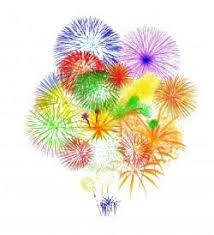 ҚБ: От шашу арқылы бір-бірін бағалауҚБ: От шашу арқылы бір-бірін бағалауДескриптор: Оқушылар бір- бірін тыңдай біледі,ойын жеткізе алады..Интерактивті тақта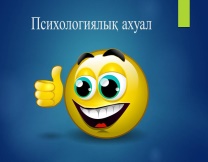 Алдыңғы білімді еске түсіру тапсырмалары.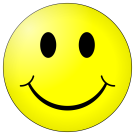 Репродукциялар,суретшілер шығармалары..ОртасыЖаңа білім17 минСоңы Бекіту10 минПлакат дегеніміз не?Плакат –графиканың бір түрі .Онда сурет пен мәтін көрініс табады.Экологиялық плакаттар табиғатты қорғауға үндейді.Плакат жасау тәсілдері :Плакатта ең басты нәрсені көрсетіп, ұсақ түйекті елемей алып тастауға болады.Топтық жұмыс «Қоршаған ортаны қорғау» тақырыбына плакат жасаймыз. Топпен жұмыс жасалады.Бұл жаттығуды орындамас бұрын әр топқа қималарды құрастыру беріледі.Топтар анықталады.    Табиғат біздің үйіміз!Таза ауа- жанға шипа!Жап-жасыл әлем!Оқушылар шығармашылық жұмыстың орындау техникасын, қажетті материалдар мен құрал-жабдықтарды өз бетінше таңдайды. Бірнеше нобайлар мен долбарлар салып, соңғы нобай нұсқасын таңдауда оқушылар өздерінің шешімдерін қабылдап, тәуекелге барып материалдар мен тәсілдер таңдай отырып жұмыс орындайды.Көркемдік тәсілдерді қолданып, өз идеяларын жүзеге асырады.Жұмыс барысында оқушылар бір- бірінің жұмыстарын талдап, мұғалім кеңесін алып, берілген ұсыныстар негізінде аяқтайды Сергіту сәті. «Ағаштар биі»Әрбір топ шығармашылық идеяның берілуін өз жұмысының тыныстырылымында өздерінің білімін көрсетіп, қорғайды.Оқушылар шығармашық жұмыс нәтижежі ретінде көрме-вернисаж ұйымдастырадыБасқалардың  ойымен пікірін  құрметтеу.Оқушылар арасында  жақсы  қарым-қатнас орнату.ОқушыларҚұралдардыҚауіпсіздікЖұмысережелерінсақтайотырыпқолданудағдыларындамытады.Ырғақтымузыкаға билейдіОқушылар өз ойын айтып, сұраққа жауап береді.Топтық жұмысты қорғайдыДескриптор:Плакат түрлерін ажыратадыТүсіндірме жұмысы жүргізіледі.Дескриптор: Композициялық заңдылықтарын ұстанады.Қағаз бетіне дұрыс орналастыра алады.Бірін бірі бағалай алады.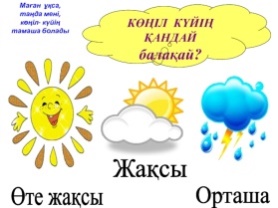 Дескриптор:Дәлелдемелер мен дәйектемелер келтіруде нақты мәліметтерді  салыстыра білу .	Оқулық, видероликСуреттер,қима қағаздарАКТЫрғақтымузыкаКері байланыс3 минКері байланыс «Ұстазға хат» әдісі Ұстазға хат жазу арқылы оқушылар кері байланыс береді. Кері байланыс жасайды.Өз ойын  жазады. Сабақ соңында оқушылар рефлексия жүргізеді:- нені білдім- нені үйрендім- нені түсінбедім   Сабақ соңында оқушылар рефлексия жүргізеді: «Ұстазға хат» арқылы оқушылар кері байланыс береді.«Ұстазға хат» кері байланыс.әдісі  кері байланыс парағыБағалау2 минОқушылардың жинаған смайликтері арқылы оқушыларды бағалау. Оқушыларға сабаққа белсенді қатысқаны үшін алғыс айтылады.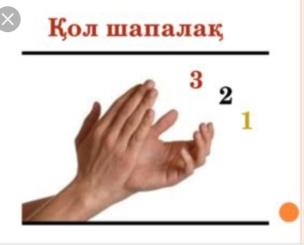 Смайлик санын санап, бағалау.